РЕПУБЛИКА СРБИЈА ГРАД БЕОГРАД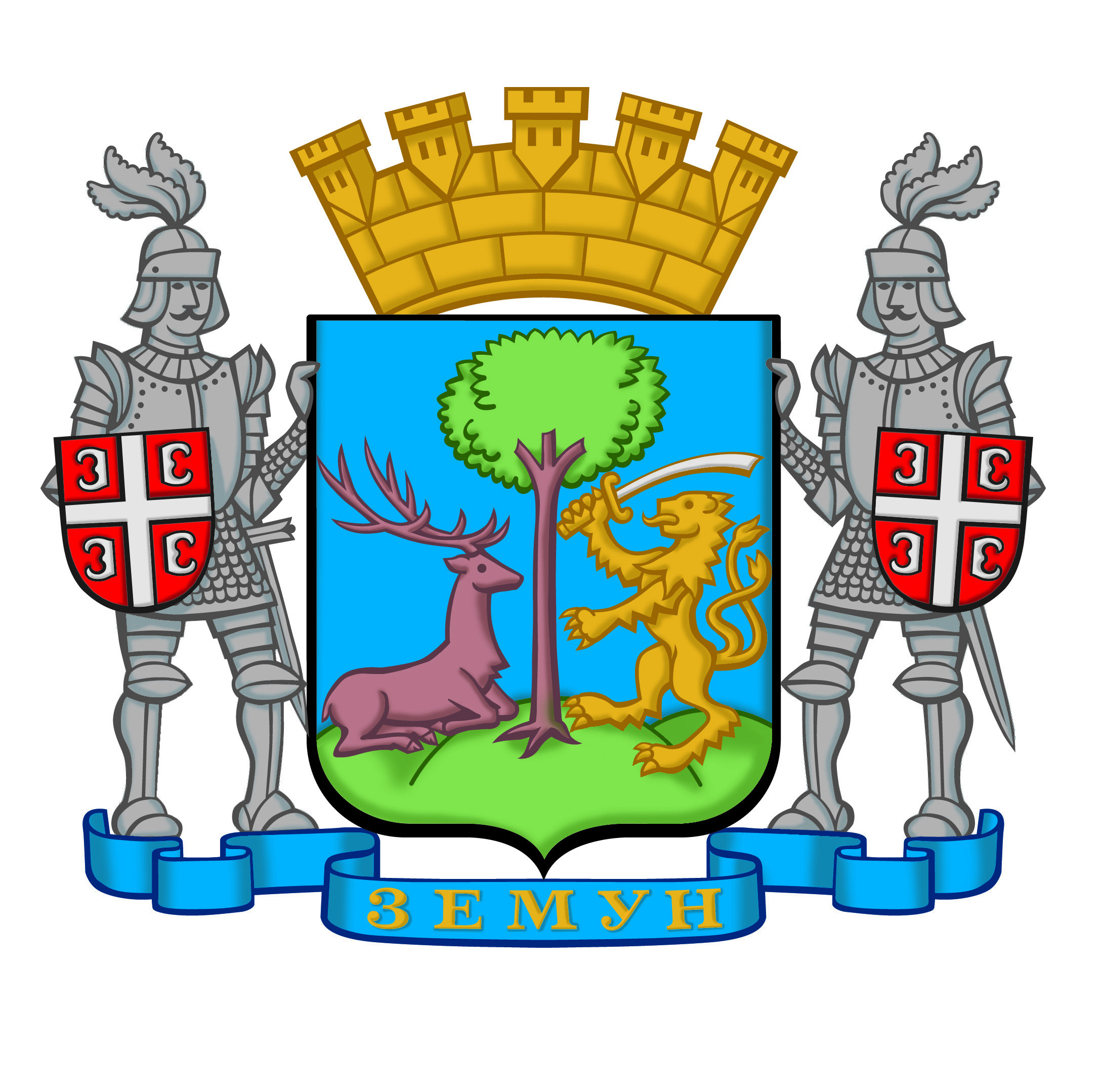 УПРАВА ГРАДСКЕ ОПШТИНЕ ЗЕМУНОДЕЉЕЊЕ  ЗА ИНСПЕКЦИЈСКЕ ПОСЛОВЕКОНТРОЛНА ЛИСТА БР. 1ОДРЖАВАЊЕ ЧИСТОЋЕ ОБЕЗБЕЂИВАЊЕ КОНТИНУИТЕТА ЗА ПРЕДУЗЕЋЕ/ПРЕДУЗЕТНИК  КОМУНАЛНА ИНСПЕКЦИЈАТАБЕЛА ЗА УТВРЂИВАЊЕ СТЕПЕНА РИЗИКАНАДЗИРАНИ СУБЈЕКАТ                                                    КОМУНАЛНИ ИНСПЕКТОРОдлука о одржавању чистоће (''Службени лист града Бeограда", бр. 27/02, 11/05, 6/2010-др. одлука,2/11, 10/11-др. одлука, 42/12, 31/13, 44/14 и 79/15)Одлука о одржавању чистоће (''Службени лист града Бeограда", бр. 27/02, 11/05, 6/2010-др. одлука,2/11, 10/11-др. одлука, 42/12, 31/13, 44/14 и 79/15)Одлука о одржавању чистоће (''Службени лист града Бeограда", бр. 27/02, 11/05, 6/2010-др. одлука,2/11, 10/11-др. одлука, 42/12, 31/13, 44/14 и 79/15)Одлука о одржавању чистоће (''Службени лист града Бeограда", бр. 27/02, 11/05, 6/2010-др. одлука,2/11, 10/11-др. одлука, 42/12, 31/13, 44/14 и 79/15)Одлука о одржавању чистоће (''Службени лист града Бeограда", бр. 27/02, 11/05, 6/2010-др. одлука,2/11, 10/11-др. одлука, 42/12, 31/13, 44/14 и 79/15)Одлука о одржавању чистоће (''Службени лист града Бeограда", бр. 27/02, 11/05, 6/2010-др. одлука,2/11, 10/11-др. одлука, 42/12, 31/13, 44/14 и 79/15)Одлука о одржавању чистоће (''Службени лист града Бeограда", бр. 27/02, 11/05, 6/2010-др. одлука,2/11, 10/11-др. одлука, 42/12, 31/13, 44/14 и 79/15)КОНТРОЛАКОНТРОЛАодговориизабериопредеље- ни број бодоваутврђени број бодова1предузеће/предузетник, је у прописаном року, донело годишњи програм одвожења кућног смећапредузеће/предузетник, је у прописаном року, донело годишњи програм одвожења кућног смећада21предузеће/предузетник, је у прописаном року, донело годишњи програм одвожења кућног смећапредузеће/предузетник, је у прописаном року, донело годишњи програм одвожења кућног смећане02предузеће/предузетник, је у прописаном року, донело годишњи програм за чишћење и прање јавних површинапредузеће/предузетник, је у прописаном року, донело годишњи програм за чишћење и прање јавних површинада22предузеће/предузетник, је у прописаном року, донело годишњи програм за чишћење и прање јавних површинапредузеће/предузетник, је у прописаном року, донело годишњи програм за чишћење и прање јавних површинане03предузеће/предузетник је у прописаном року, комуналној инспекцији доставило план одвожења кућног смећа и план чишћења и прања јавних површина за наредни месецпредузеће/предузетник је у прописаном року, комуналној инспекцији доставило план одвожења кућног смећа и план чишћења и прања јавних површина за наредни месецда23предузеће/предузетник је у прописаном року, комуналној инспекцији доставило план одвожења кућног смећа и план чишћења и прања јавних површина за наредни месецпредузеће/предузетник је у прописаном року, комуналној инспекцији доставило план одвожења кућног смећа и план чишћења и прања јавних површина за наредни месецне04предузеће/предузетник је о прекиду или смањеном обиму послова у обављању послова одржавања чистоће услед непредвиђених околности, више силе или штрајка, обавестило надлежни органпредузеће/предузетник је о прекиду или смањеном обиму послова у обављању послова одржавања чистоће услед непредвиђених околности, више силе или штрајка, обавестило надлежни органда24предузеће/предузетник је о прекиду или смањеном обиму послова у обављању послова одржавања чистоће услед непредвиђених околности, више силе или штрајка, обавестило надлежни органпредузеће/предузетник је о прекиду или смањеном обиму послова у обављању послова одржавања чистоће услед непредвиђених околности, више силе или штрајка, обавестило надлежни органне05предузеће /предузетник је без одлагања предузело мере ради отклањања узрока поремећаја, односно прекида у пружању комуналне услуге, до кога је дошло услед више силе или других разлога који се нису могли предвидети (уколико је одговор ''да'', обележити које су мере предузете )предузеће /предузетник је без одлагања предузело мере ради отклањања узрока поремећаја, односно прекида у пружању комуналне услуге, до кога је дошло услед више силе или других разлога који се нису могли предвидети (уколико је одговор ''да'', обележити које су мере предузете )да25предузеће /предузетник је без одлагања предузело мере ради отклањања узрока поремећаја, односно прекида у пружању комуналне услуге, до кога је дошло услед више силе или других разлога који се нису могли предвидети (уколико је одговор ''да'', обележити које су мере предузете )предузеће /предузетник је без одлагања предузело мере ради отклањања узрока поремећаја, односно прекида у пружању комуналне услуге, до кога је дошло услед више силе или других разлога који се нису могли предвидети (уколико је одговор ''да'', обележити које су мере предузете )не05арадно ангажовање запослених и трећих лица у обезбеђивању одржавања чистоћерадно ангажовање запослених и трећих лица у обезбеђивању одржавања чистоћерадно ангажовање запослених и трећих лица у обезбеђивању одржавања чистоће5бхитне поправке уређаја и заштита комунланих објеката и уређаја од даљих кварова и хаваријахитне поправке уређаја и заштита комунланих објеката и уређаја од даљих кварова и хаваријахитне поправке уређаја и заштита комунланих објеката и уређаја од даљих кварова и хаварија5впредузете су друге мере које је утврдио надлежни органпредузете су друге мере које је утврдио надлежни органпредузете су друге мере које је утврдио надлежни орган6предузеће/предузетник је свој рад и пословање организовало тако да реализацијом програма одвожења кућног смећа и чишћења јавних површина, трајно и несметано пружа комуналне услуге корисницима, упрописаном обиму, врсти и квалитетупредузеће/предузетник је свој рад и пословање организовало тако да реализацијом програма одвожења кућног смећа и чишћења јавних површина, трајно и несметано пружа комуналне услуге корисницима, упрописаном обиму, врсти и квалитетуда26предузеће/предузетник је свој рад и пословање организовало тако да реализацијом програма одвожења кућног смећа и чишћења јавних површина, трајно и несметано пружа комуналне услуге корисницима, упрописаном обиму, врсти и квалитетупредузеће/предузетник је свој рад и пословање организовало тако да реализацијом програма одвожења кућног смећа и чишћења јавних површина, трајно и несметано пружа комуналне услуге корисницима, упрописаном обиму, врсти и квалитетуне0напоменанапоменаУКУПАН БРОЈ БОДОВАУКУПАН БРОЈ БОДОВАУКУПАН БРОЈ БОДОВАУКУПАН БРОЈ БОДОВАУКУПАН БРОЈ БОДОВА12